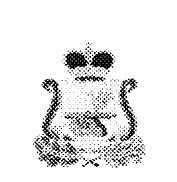 АДМИНИСТРАЦИЯ ТЮШИНСКОГО СЕЛЬСКОГО ПОСЕЛЕНИЯКАРДЫМОВСКОГО РАЙОНА СМОЛЕНСКОЙ ОБЛАСТИПОСТАНОВЛЕНИЕот  23 .11. 2021                                № 0100О внесении изменений в Административный Регламент по предоставлению Администрацией Тюшинского сельского поселения муниципальной услуги «Предоставление пользователям автомобильных дорог местного значения информации о состоянии автомобильных дорог», утвержденный постановлением Администрации Тюшинского сельского поселения Кардымовского района Смоленской области от 25.11.2011 №59 Рассмотрев Протест прокуратуры Кардымовского района Смоленской области на постановление Администрации Тюшинского сельского поселения Кардымовского района Смоленской области от 25.11.2011г. №59 «Об утверждении Административного регламента по предоставлению Администрацией Тюшинского сельского поселения муниципальной услуги «Предоставление пользователям автомобильных дорог местного значения информации о состоянии автомобильных дорог»,  Администрация Тюшинского сельского поселения Кардымовского района Смоленской области          п о с т а н о в л я е т:Внести в  Административный Регламент по предоставлению Администрацией Тюшинского сельского поселения муниципальной услуги «Предоставление пользователям автомобильных дорог местного значения информации о состоянии автомобильных дорог», утвержденный постановлением Администрации Тюшинского сельского поселения Кардымовского района Смоленской области от 25.11.2011 №59 (в редакции постановлений Администрации Тюшинского сельского поселения Кардымовского района Смоленской	области от 27.11.2013 №П-0046/1, от 04.04.2014 №0043, от 09.06.2018 №0041) следующие изменения:        -  раздел 3. «Административные процедуры» дополнить подразделом 3.(1) «Организация предоставления муниципальных услуг в упреждающем (проактивном) режиме» в следующей редакции:           «3.(1) Организация предоставления муниципальных услуг в упреждающем (проактивном) режиме.         При  наступлении  событий,  являющихся  основанием  для  предоставления муниципальных услуг, орган, предоставляющий муниципальную услугу, вправе:         1)   проводить   мероприятия,   направленные   на   подготовку   результатов предоставления муниципальных  услуг, в том числе направлять межведомственные запросы, получать на них ответы, после чего уведомлять заявителя о возможности подать  запрос  о  предоставлении  соответствующей  услуги  для  немедленного получения результата предоставления такой услуги;        2) при  условии наличия запроса заявителя о предоставлении муниципальных услуг,  в  отношении  которых  у  заявителя  могут  появиться  основания  для  их предоставления   ему   в   будущем,   проводить   мероприятия,   направленные   на формирование  результата  предоставления  соответствующей  услуги,  в  том  числе направлять  межведомственные  запросы,  получать  на  них  ответы,  формировать результат  предоставления  соответствующей  услуги,  а  также  предоставлять  его заявителю  с  использованием  портала  государственных  и  муниципальных  услуг  и уведомлять заявителя о проведенных мероприятиях.         Случаи  и  порядок  предоставления  муниципальных  услуг  в  упреждающем (проактивном)   режиме   устанавливаются   действующим   законодательством   и Административным регламентом.».           2. Настоящее постановление разместить в информационно-телекоммуникационной сети «Интернет» на  официальном сайте Администрации Тюшинского сельского поселения Кардымовского района Смоленской области.  3.     Контроль исполнения настоящего постановления оставляю за собой.Глава муниципального образованияТюшинского сельского поселенияКардымовского района Смоленской области                            Е.Е. Ласкина